Областное государственное автономное профессиональное образовательное  учреждение «Чернянский агромеханический техникум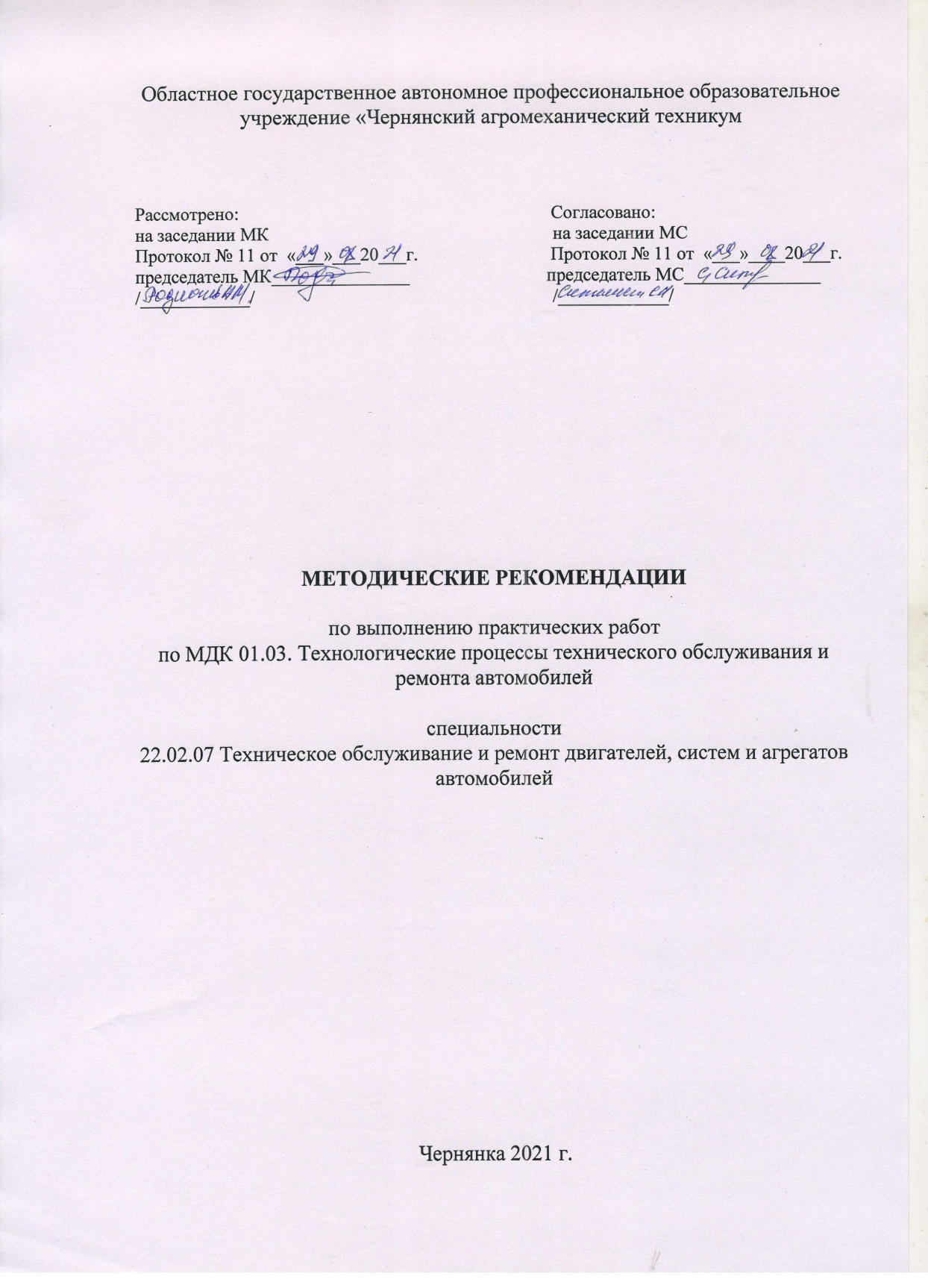 Рассмотрено:                                                                    Согласовано:на заседании МК                                                              на заседании МСПротокол № 11 от  «___»___20___г.                             Протокол № 11 от  «___»____20___г.председатель МК_______________                              председатель МС_______________/____________/                                                                 /____________/МЕТОДИЧЕСКИЕ РЕКОМЕНДАЦИИпо выполнению практических работпо МДК 01.03. Технологические процессы технического обслуживания и ремонта автомобилейспециальности22.02.07 Техническое обслуживание и ремонт двигателей, систем и агрегатов автомобилейЧернянка 2021 г.Методические рекомендации составлены в соответствии с рабочей программой МДК 01.03.Технологические процессы технического обслуживания и ремонта автомобилей В методических рекомендациях приведена структура и содержание  практических работ, предусмотренных рабочей программой МДК 01.03.Технологические процессы технического обслуживания и ремонта автомобилей  Методические рекомендации предназначены для обучающихся специальности СПО 23.02.07 «Техническое обслуживание и ремонт двигателей, систем и агрегатов автомобилей» в соответствии с требованиями  ФГОС СПО.Составитель:  Ф.И.О.,  преподаватель: Голубов С.И..  ОГАПОУ  «Чернянский агромеханический техникум» ПОЯСНИТЕЛЬНАЯ ЗАПИСКАМетодические рекомендации предназначены для обучающихся и служат пособием при выполнении практических работ, предусмотренных рабочей программой по МДК 01.03.Технологические процессы технического обслуживания и ремонта автомобилей специальности: СПО 23.02.07 «Техническое обслуживание и ремонт двигателей, систем и агрегатов автомобилей Содержание и объем практических работ по МДК 01.03.Технологические процессы технического обслуживания и ремонта автомобилей соответствует требованиям ФГОС СПО, реализуемого в пределах ОПОП с учетом профиля получаемого профессионального образования.Практические задания направлены на экспериментальное подтверждение теоретических положений и формирование учебных и профессиональных практических умений.Критериями оценки служат: реализация основных алгоритмических структур;использование основных методов и приемов;правильное решение задач;рациональность поиска;правильно, аккуратно оформлено;студент при защите показал качественные знания и уменияВ данных методических рекомендациях приведено  -2  практических занятия. Каждое практическое занятие содержит цель, перечень оснащения работы, содержание работы, методическое руководство к выполнению, контрольные вопросы, форму предъявления отчета, критерии оценки.Методические рекомендации по выполнению практических заданийПодготовка к практическим работам заключатся в самостоятельном изучении теории по рекомендуемой литературе, предусмотренной рабочей программой.Для	эффективного выполнения заданий ВЫ должны знать теоретические материалы и уметь применять эти знания для приобретения практических навыков при выполнении практических заданий. В конце занятия преподаватель выставляет оценку, которая складывается из результатов наблюдения за выполнением практической части работы, проверки отчета, беседы в ходе работы или после нее.Оценки за выполнение практических занятий выставляется по пятибалльной (зачет) системе. Условия и порядок выполнения работы:1. Прочитать методические рекомендации по выполнению практической работы.2. Ответить на вопросы, необходимые для выполнения заданий.3. Изучить содержание заданий и начать выполнение.4. Работу выполнить в рабочих тетрадях, оформив надлежащим образом.5. Консультацию по выполнению работы получить у преподавателя или обучающегося, успешно выполнившего работу.6. Работа оценивается в целом, по итогам выполнения работы выставляется оценкаЗащита проводится путем индивидуальной беседы или выполнения зачетного задания. Работа считается выполненной (зачет), если она соответствует критериям, указанным в пояснительной записке к практической работе. Пропущенные практические работы отрабатываются в дополнительное время. Тематический план практических  работМДК 01.03.Технологические процессы технического обслуживания и ремонта автомобилей.ПРАКТИЧЕСКАЯ РАБОТА № 1   Тема: Диагностическое оборудование.   Практическая работа  № 1Тема: Диагностическое оборудование.Цель работы: Закрепить теоретические знания по теме: Диагностирование двигателя в целом.Учебное время: 28 часов.                                         Теоретический минимум:          Слово диагностика в переводе с греческого означает "способный распознать".Технологический процесс определения технического состояния автомобиля без разборки и заключение о необходимом обслуживании или ремонте называют диагностированием. Диагностика изучает формы проявления технических состояний, методы и средства обнаружения неисправностей и прогнозирование ресурса работы объекта без его разборки. Она позволяет количественно оценить безотказность и эффективность автомобиля и прогнозировать эти свойства в пределах остаточного ресурса или заданной наработки.Диагностика поддерживает на высоком уровне надёжность автомобилей, уменьшает расход запасных частей, материалов и трудовых затрат на ТО и ремонт, повышает производительность автомобиля и снижает себестоимость перевозок.В условиях автотранспортных предприятий (АТП), станций технического обслуживания автомобилей (СТОА) на основании ГОСТ 25044-81 диагностика должна решать следующие задачи:уточнение выявленных в процессе эксплуатации отказов и неисправностей;выявление автомобилей, техническое состояние которых не соответствует требованию безопасности движения и охраны окружающей среды;выявление перед ТО неисправностей, для устранения которых необходимы трудоёмкие ремонтные или регулировочные работы в зоне ТР;уточнение выявленных в процессе проведения ТО и ТР характера и причин отказов и неисправностей;прогнозирование безотказной работы агрегатов, систем и автомобиля в целом в пределах меж осмотрового пробега;выдача информации о техническом состоянии подвижного состава для планирования, подготовки и управления производством ТО и ТР.На основании Положения и "Руководства по диагностике технического состояния подвижного состава автомобильного транспорта, РД 200 РСФСР 15-0150-81" [6] по назначению, объёму работ, месту в технологическом процессе ТО и ремонта диагностирование подразделяется:общее диагностирование (Д - 1);углублённое (поэлементное) диагностирование (Д - 2);рабочее диагностирование (Др.).Диагностирование Д - 1 проводится перед каждым ТО - 1 в день постановки автомобиля на обслуживание и предназначено главным образом для определения технического состояния агрегатов, узлов, систем автомобиля, обеспечивающих безопасность движения.Диагностирование Д - 2 предназначено для определения мощностных и экономических показателей автомобиля, а также для выявления скрытых неисправностей, отказов, их места, характера и причин. По результатам Д - 2 устанавливается объём ремонтного воздействия, и оно проводится перед ТО - 2 за 1-2 дня до постановки автомобиля на обслуживание с целью подготовки производства к выполнению выявленного объёма работ.Диагностирование Др служит для контроля технического состояния агрегатов, узлов и систем автомобиля в процессе ТО и ТР на специализированных постах (контроль и регулировка света фар, углов установки колёс, приборов системы зажигания и др.).Чтобы определить, в каком состоянии находится автомобиль или его элементы, необходимо знать их параметры технического состояния, заданных нормативно-технической документацией завода-изготовителя.Под параметром понимается качественная и количественная мера, характеризующая состояние системы, механизма, элемента и процесса в целом.Диагностирование системы зажигания и электрооборудования автомобиля ЗИЛ:Описать возможные методы выполнения диагностирования по заданию.Выбрать оборудование для проведения операции.Перечислить возможные неисправности.Составить подробную технологическую карту диагностики (карта).Выполнить планировку участка диагностики с расположением оборудования.Диагностирование источников тока и элементов системы зажигания.Источники тока - АКБ и генератор с реле-регулятором - обеспечивает работу системы зажигания, контрольных и осветительных приборов и пусковых устройств.На систему электрооборудования приходится около половины всех отказов и неисправностей автомобиля. От технического состояния АКБ зависит лёгкость пуска двигателя стартером, мощность электрической искры, особенно при обеднении рабочей смеси и увеличении искрового промежутка между электродами свечей.Исправная работа генератора и реле-генератора обеспечивает своевременный под заряд АКБ и питание всех потребителей электрическим током при работающем двигателе.Объём работ по техобслуживанию электрооборудования автомобиля занимает более 15% от общего.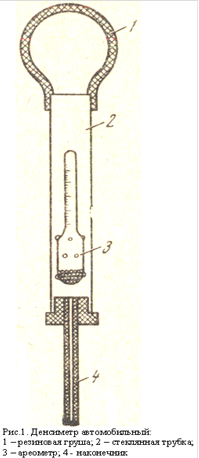 В процессе эксплуатации АКБ возникают самые различные отказы и неисправности, которые приводят к невозможности дальнейшей эксплуатации автомобиля (табл.1).Увеличение срока службы АКБ возможно за счёт регулярного выполнения контрольно-диагностических операций во время проведениятех обслуживаний.При ТО-1 необходимо проверить уровень электролита в элементах батареи, надёжность контакта наконечников проводов с зажимами и крепление батареи.При ТО-2, помимо перечисленного, проверить плотность электролита и степень заряженности АКБ под нагрузкой.Для обеспечения объективной оценки тех состояния АКБ применяют мерную стеклянную трубку с делениями, автомобильный денсиметр, нагрузочную вилку модели ЛЭ-2 или специальный прибор модели ЛЭ-3М для проверки степени заряженности АКБ в целом.Нагрузочная вилка модели ЛЭ-2 позволяет определить напряжение в каждом элементе батареи. Нагрузочная вилка состоит из нагрузочных резисторов 7 и 8 (рис.2), смонтированных между ножками 4 вилки и вольтметра 3. Нагрузочные резисторы вилки подбирают в соответствии с ёмкостью АКБ.Прибор ЛЭ-3М (рис.3) более удобен для использования его в качестве диагностического при определении напряжения АКБ при нагрузке, близкой к стартерной.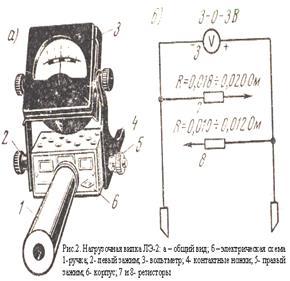 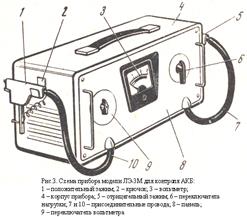 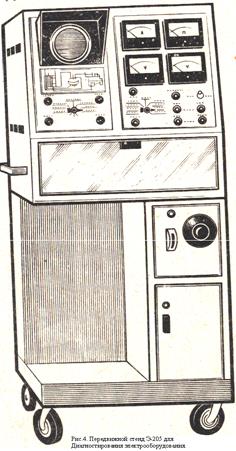 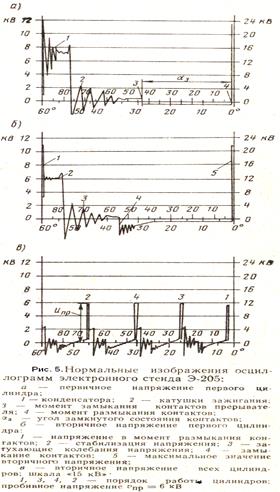 Периодичность диагностирования генераторов, реле-регуляторов, элементов системы зажигания и пусковых устройств приурочивают ко второму техобслуживанию. Для целей диагностирования рассматриваемых элементов используют универсальные, переносные и передвижные приборы и стенды, позволяющие комплексно оценивать тех состояние электрооборудования.Прибор К-301 (Рис.6) является модернизацией прибора НИИАТ Э-5 и предназначен для проверки следующих элементов электрооборудования номинальным напряжением 12 и 24В: АКБ; генераторов постоянного и переменного тока с встроенными диодами мощностью до 500 Вт; реле-регуляторов всех типов; прерывателей-распределителей; конденсаторов; катушек зажигания цепей низкого напряжения; стартеров мощностью до 2 л. с.Существенным отличием прибора К-301 от прибора НИИАТ Э-5 является наличие селекторного переключателя 12 (см. Рис.6), упрощающего изменение схем подключения к прибору проверяемых объектов.Прибор модели Э-214 является дальнейшим совершенствованием рассмотренных приборов НИИАТ Э-5 и К-301 и предназначен для диагностирования непосредственно на автомобиле элементов 12 - и 24-вольтового электрооборудования с отрицательной полярностью массы. Прибором выполняются те же работы, что и К-301.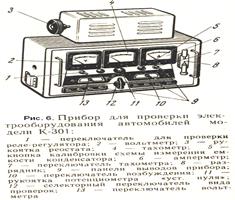 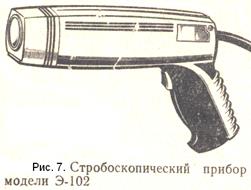 Стробоскопический прибор модели Э-102 предназначен для контроля правильности установки начального угла опережения зажигания. Прибор позволяет также проверять работоспособность центробежного и вакуумного автоматов опережения зажигания и наблюдать за движущимися частями двигателя.Переносимый прибор модели Э-213 служит для проверки угла замкнутого состояния контактов прерывателей, качества изоляции и ёмкости конденсаторов. Питание прибора - от АКБ проверяемого автомобиля.Осциллограф модели Э-206 предназначен для визуального наблюдения за процессами, протекающими в электрических цепях элементов системы зажигания. Осциллограф является также составной частью электронного стенда модели Э-205.Контрольные вопросы:1.Какое стационарное оборудование применяют при ТО. и ТР. автомобилей.2.Скакой целью и как проводят диагностирование автомобилей.3.Какие диагностические параметры характеризуют техническое состояние основных механизмов двигателя.4.Каким прибором прослушиваются стуки в двигателе. Практическая работа № 2Тема№1: Заказ-нарядТема№2:Приемо-сдаточный актТема №3:Диагностическая картаТема №4:Технологическая картаОформление первичной учетной документации по структурному подразделению
Цель работы – научиться оформлять документацию структурного подразделения.Для выполнения работы необходимо знать:– принципы организации документооборота на предприятии;– классификацию документов, используемых для организации и учета на станции техобслуживания;– виды и формы первичных документов;– порядок заполнения первичных документов станции техобслуживания.Для выполнения работы необходимо уметь:– находить и использовать необходимую экономическую и управленческую информацию;– заполнять первичные документы станции техобслуживания.Выполнение данной практической работы способствует формированию профессиональных компетенций: ПК 2.1 Планировать и организовывать работы по техническому обслуживанию и ремонту автотранспорта; ПК 2.2 Контролировать и оценивать качество работы исполнителей.ВРЕМЯ ВЫПОЛНЕНИЯ: 8 часовКРАТКАЯ ТЕОРИЯ, МЕТОДИЧЕСКИЕ РЕКОМЕНДАЦИИ                         Документооборот на предприятииВ соответствии с положением о техническом обслуживании и ремонте легковых автомобилей, принадлежащих гражданам, документы, используемые для организации и учета СТО, подразделяют на первичные и сводные.Первичные документы составляют при совершении хозяйственных операций, например, при передаче автомобиля заказчиком на СТО, при получении запасных частей и т.п.Сводные документы в основном отчетные, являются сводкой нескольких первичных документов, обобщающей и группирующей их показатели для сокращения количества записей и систематизации отчета, например, при получении отчета расхода запасных частей.Основанием для открытия заказа служит заявка на проведение ТО и Р, которая находится у мастера - приемщика (инженера - технолога по работе с клиентами) и мастера подготовки производства. Она заполняется приемщиком в 3-х экземплярах, один из которых прилагается к производственному заказу - наряду для дальнейшей передачи в бухгалтерию. В заявке оформляется заказ на ТО и Р, в ней же указывается причина отказа.Журнал предварительной записи на ТО и Р находится у мастера -приемщика и ведется им в одном экземпляре. В начале текущей смены диспетчер заполняет 2 - ой экземпляр, который используется в качестве диспетчерской карты. Диспетчер в журнале отмечает линией срок выполнения работ: начало и конец линии соответствуют началу и окончанию работ.Журнал предварительной записи для выполнения кузовных и окрасочных работ находится у мастера подготовки производства и ведется в одном экземпляре.Заказ - наряд является бланком строгой отчетности, находится у оператора (мастера - приемщика), печатается через копирку в 4-х экземплярах. Продолжение заказ - наряда (оборотная сторона) применяется, если в заказ - наряде недостаточно места для перечисления работ и материальных ценностей, а также в случае необходимости выполнения дополнительных работ.Заказ - квитанция оформляется на основании заказ - наряда, находится в подотчете у мастера - приемщика, заполняется в 3-х экземплярах, первый из которых остается в кассе и прикладывается к кассовому отчету, второй передается в производство, третий заказчику.Приемосдаточный акт находится у мастера - приемщика и мастера подготовки производства. Заполняется в 2-х экземплярах, первый из которых прикладывается к заказ - наряду, второй находится у заказчика.На основании заказ - нарядов и приемосдаточных актов составляются суточные и месячные графики загрузки участков СТО.Документом, сопровождающей совершение сделки купли-продажи, оказания услуг и т.п. является счет-фактура. В ней указываются банковские реквизиты юридических лиц обоих сторон, описывается род выполненных работ. Оформляется в 2-х экземплярах, где указывают стоимость и выделяют сумму НДС.1. Заявка на ТО и Р;2. Журнал предварительной записи на ТО и Р;3. Заказ – наряд;4. Заказ – квитанция;5. Приемо-сдаточный акт;6. Чек.ПОРЯДОК ВЫПОЛНЕНИЯ РАБОТЫ И ФОРМА ОТЧЕТНОСТИ:Задание 1Ответить на вопросы, используя приведенный теоретический материал.Таблица 7.1 – Теоретические основы документооборота на предприятииПродолжение таблицы 7.1Задание 2В рабочей тетради наглядно изобразить схему документооборота на предприятииЗадание 318 февраля 2015 года Иванов И.И. обратился к услугам авто сервисной мастерской по поводу поломки автомобиля ВАЗ 2131 Гос. номер С065МКК78, дата выпуска 25.07.2005 г. Пробег 4000 км. кузов №1095625 двигатель №1143910.В процессе диагностики автомобиля были выявлены дефекты, и рекомендован ремонт в следующем объеме:Таблица 7.2 – Исходные данные для составления первичной документацииСоставить первичную документацию по ремонту:1. Заявку на проведение техобслуживания и ремонта2. Заказ-наряд.3. Счет-фактуру.Задание 4Оформить накладную от магазина «Автозапчасти» на отпуск автозапчастей предпринимателю Петрову П.А. в следующем ассортименте:Таблица 7.3 – Исходные данные для составления первичной документацииДата совершения сделки купли-продажи 19 февраля 2015 года.КОНТРОЛЬНЫЕ ВОПРОСЫ:1. Привести классификацию документов, используемых для организации и учета СТО2. В каких случаях составляют первичные документы? Перечислите первичные документы, применяемые на станции техобслуживания3. Назначение и виды сводных документов?4. Раскройте сущность схемы документооборота на станции технического обслуживания автотранспорта .Список используемой литературы:1. Алексеева М.М. Планирование деятельности фирмы: Учебно-методическое пособие. — М.: Финансы и статистика, 2016.2. Румынина Л.А. Документационное обеспечение управления. – М.: Академия, 20153. Туревский И.С. Экономика и управление автотранспортного предприятия: Учебное пособие. – М.: ФОРУМ: ИНФА – М, 2015. – 258с.Название практической работы  Кол-во    часовПрактическая работа № 1Тема: Диагностическое оборудование.              28Практическая работа № 2Тема№1: Заказ-нарядТема№2:Приемо-сдаточный актТема №3:Диагностическая картаТема №4:Технологическая карта              81. Пехальский А.П., Пехальский И.А. Устройство автомобилей: учебник для студ. учреждений сред. проф. образования/ А.П.пехальский, И.А.Пехальский-М.: ИЦ "академия",2016.-528№ппВопросОтвет1.Классификация документов, используемых для организации и учета СТО2.В каких случаях составляют первичные документы?3.Перечислить первичные документы станции техобслуживания а/м4.Применение сводных документов5.Какой документ является основанием для открытия заказа?6.Назначение и оформление заявки на проведение техобслуживание и техремонта автомобилей7.Назначение и оформление журнала предварительной записи на ТО и ТР.8.Назначение и порядок оформления заказа-наряда.9.Назначение и порядок оформления заказа-квитанции10.Назначение и порядок оформления приемосдаточного акта11.На основании каких документов оформляются графики загрузки участков СТО?12.Назначение и порядок оформления счета-фактуры№ ппНеобходимые услугиСумма ремонта, руб.Замена сцепленияЗамена 1-го амортизатораЗамена ремня генератораИтого№ппНаименованиеКоличество, шт.Цена, руб.Амортизатор БМВ 3Е36Глушитель Ауди 100Датчик давления маслаКрестовина 63*25